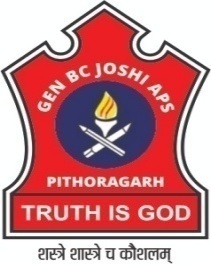 Tender document sold to :- M/S 	___________________________________	___________________________________	___________________________________	___________________________________Important Instructions1. 	This tender document contains 11 Pages.2.   	Read the tender documents carefully before filling. 3. 	Each page of the tender document must be signed with seal of the firm / agency.__________________					_________________________(Sig of Principal)						(Sig of Applicant with Stamp)	TENDER ENQUIRY FOR PROCUREMENT OF UNIFORM AND CLOTHING ITEMS FOR STUDENTS OF GEN BC JOSHI, APS PITHORAGARH FOR FY 2024-25TENDER NOTICE1	Tender on “TWO BID SYSTEM” is being issued to procure the uniform requirement for Students of Gen BC Joshi, APS Pithoragarh for FY 2024-25. The details are as under :-(a)	Description &Specification of Goods & Quality.	The list of item with sizes required to be provided is att at Appx ‘A’.	(b)	Period & Terms of Delivery.	Items will be delivered once ordered by 
	management of school within a span of ten days.		(i)	Delivery based on approved rates for the period of contract.(ii)	Delivery by sizes demanded.		(iv)	Proper fitting will be ensured, in case of alteration required same will be 			carried out within a period of three days, free of cost.		(v)	Delivery of uniforms as per the brands mentioned in description.		(vi)	Delivery in accordance with the fabric mentioned in description.		(vii)	In case of delays – penalty @ 5% of the quantity ordered will been forced. 
		Damaged cloth should be replaced.	(c)	Place & Sale of Tender Document.	Gen BC JoshiAPS, Pithoragarh.(d)	Place & Date of Receipt of Tender Document.	Gen BC Joshi APS, Pithoragarh by 1300 hrs dt 03 Feb 2024.(e)	Place, Time & Date of Opening of Tender both Technical & Commercial Bid.	Will be decided by the Presiding Officer. 	(f)	Bid Security / EMD Deposition.	Rs 15,000/- (Rs Fifteen Thousand only) in the 
	form of Demand Draft/ Banker’s cheque in favour of Gen BC Joshi APS, Pithoragarh  .	(g)	Publicity through local newspaper & Websitewww.bcjaps.net.in.	(h)	Any dispute between dealers &management will be settled as per the directions of Chairman School Management Committee.		(j)	Validity of Bids.    The Bids should remain valid for 60 days from one day after the last date of submission of bids.__________________				  _________________________(Sig of Principal)					  (Sig of Applicant with Stamp)	2. 	Terms & Conditions for Participation in Procurement.	Technical Bids must contain following documents:Sealed cover with superscription “TENDER FOR SUPPLY OF UNIFORM ITEMS FOR STUDENTS OF GEN BC JOSHI APS, PITHORAGARH”- PART – A (Tech Bid).Profile of the firm / agency, with all relevant signed documents as mentioned & EMD. (ii)	Copy of Registration with State / Central Government as Uniform Supplier Dealer only. (iii)	Copy of Income Tax returns of last 03 years starting financial year 2020-21.(iv)	Copy of GST Registration.	Commercial Bids(PART – B) must contain the following documents:It should contain only Commercial Bid with rates quoted for each item tendered. Sealed cover with superscription “TENDER FOR SUPPLY OF UNIFORM ITEMS FOR STUDENTS OF GEN BC JOSHI APS, PITHORAGARH”- PART – B.3. 	All the envelopes will be signed, stamped and covered by transparent tape wide enough to cover the signatures & stamp. Part A & Part B will be put in a separate sealed covers and both the sealed covers to be put in one cover addressed to the Principal, Gen BC Joshi APS, Pithoragarh with superscription “TENDER FOR SUPPLY OF UNIFORM ITEMS FOR STUDENTS OF GEN BC JOSHI APS, PITHORAGARH”and send it to Gen BC Joshi APS, Pithoragarh and it should reach on or before the closing date and time.4.	Conduct of TEC. 	The BOO will open Technical Bids in the presence of vendors as per the Tender Notice. The sealed envelope containing Technical Bid will be checked for intact seal and signed by BOO. Comparative statement will be prepared by BOO in a Tabulated form. 5.   	Conduct of Opening of Financial Bids:-Preparation of Comparative statement by BOO.	L1 bidder will be identified and asked to submit samples of each items       within 72 hrs from date of intimation.	(c) 		Sample of L1 bidder will be sealed by the vendor. The samples of L1 bidder will be kept by the board duly sealed. Presiding Officer will the custodian of the samples till completion of the board. The samples of other bidders will be returned to the individuals / representatives same day. The board will not be responsible for the samples thereafter.	(d) 	Bd proceedings will be put up to Chairman for approval.6. 	Conduct of Price Negotiation. 	By BOO with L1 bidder. Approval will be taken of Chairman.__________________					_________________________     (Sig of Principal)					(Sig of Applicant with Stamp)	TECHNICAL BID – PUT IN PART – A(TO BE PUT UP IN SEPERATE ENVELOPE)TENDER FORM FOR THE CONTRACT FOR SUPPLY OF UNIFORM ITEMS FOR STUDENTS OF GEN B C JOSHI ARMY PUBLIC SCHOOL, PITHORAGARH 1.	Name of the applicant 		:	________________________2.	Father’s name 			:	________________________3.	Permanent address 		:	________________________							________________________							________________________4.	Educational qualification 		:	________________________5.	Previous experience, if any 	:	________________________	(att photocopy of experience )6.	Present occupation 			:	________________________	(Attach photocopy) 7.	GST Regn No 			: 	________________________	(Attach self attested photocopy) 8.	Income Tax Regn No 		:	________________________	(Attach self attested photocopy) 9. 	Details of DD on account of 	: 	________________________	Earnest money  10.	Bank Account No & name		:	________________________	And address							________________________							________________________TERMS AND CONDITION:- A Bid Security Money Deposit of Rs15,000/- (Rupees Fifteen Thousand only) will be deposited with the School Management in the form of an Account Payee Demand Draft, Bankers cheque from a Nationalized Bank in favor of “Gen BC Joshi APS, Pithoragarh”  alongwith the tender form. The same will be refunded to all bidders less L1 after identification of L1 bidder. 2.	I will only supply the items to the students with the permission of the School Management. 3.	 I will sell uniforms as per approved rates to all Students on priority.   
4.	I will supply customised uniform items individual’s measurements & will also ensure proper fitting of all the items supplied to the students. In case the clothing are of poor quality (not as per approved quality & fittings), the same will be changed within 07 days of reporting. 5.  	I will ensure that all the items which have to be supplied will be of original fabric and the marking of same will be suitably visible at appropriate location inside/ on the item supplied. I will be liable to be suitably penalised as decided by the SAMC if I fail to provide genuine products as specified. 6.	 I will pay penalty as imposed by the School Administration & Management Committee (SAMC) for non-adherence of the laid down terms and conditions.7.	Any dispute on this agreement between the parties & any other dispute will be settled as per directions of the Chairman, SAMC.8.	I have read & understood the procedure mentioned in the tender notice as well as terms & conditions mentioned above & agree to abide by them.Note :-1.	This tender form will be submitted in a sealed envelope duly filled to the Gen BC Joshi APS, Pithoragarh by 1300 hrs on 03 Feb 2024. 2.	No tender form will be accepted after above mentioned date and time.3.	In case of any quarries, the following tele numbers can be contacted:-(i)	7454928551 							          (09:00 AM to 04:00 PM on working days)	(ii)	05964- 297725Date :-		2024					________________________								(Sig of Applicant with Stamp)COMMERCIAL BID – PUT IN PART – B (TO BE PUT UP IN SEPERATE ENVELOPE)		Date :-		2024														________________________																			(Sig of Applicant with Stamp)		Date :-		2024														________________________																			(Sig of Applicant with Stamp)		Date :-		2024														________________________																			(Sig of Applicant with Stamp)		Date :-		2024															________________________																				(Sig of Applicant with Stamp)COMMERCIAL BID FOR BEDDING ITEMS		Date :-		2024															________________________																				(Sig of Applicant with Stamp)TENDER NO - 167/33/APS/SUPPLY OF UNIFORM ITEMSTENDER NOTICE FOR CONTRACT (FY 2024-2025) FOR SUPPLY OF UNIFORM AND CLOTHING  ITEMS  FOR GEN B C JOSHI ARMY PUBLIC SCHOOL,P.O. – BIN, DISTT – PITHORAGARHUTTARAKHANDS NoName of ItemSIZE WISE QUOTED RATESSIZE WISE QUOTED RATESSIZE WISE QUOTED RATESSIZE WISE QUOTED RATESSIZE WISE QUOTED RATESSIZE WISE QUOTED RATESSIZE WISE QUOTED RATESSIZE WISE QUOTED RATESSIZE WISE QUOTED RATESSIZE WISE QUOTED RATESSIZE WISE QUOTED RATESSIZE WISE QUOTED RATESSIZE WISE QUOTED RATESS NoName of Item16’’18’’20’’22’’24’’26’’28’’30’’32’’36’’38’’40’’42’’1NAVY BLUE BLAZER (TWIL)  WITH BLAZER COVER & BRUSH NAVY BLUE BLAZER (TWIL)  WITH BLAZER COVER & BRUSH NAVY BLUE BLAZER (TWIL)  WITH BLAZER COVER & BRUSH NAVY BLUE BLAZER (TWIL)  WITH BLAZER COVER & BRUSH NAVY BLUE BLAZER (TWIL)  WITH BLAZER COVER & BRUSH NAVY BLUE BLAZER (TWIL)  WITH BLAZER COVER & BRUSH NAVY BLUE BLAZER (TWIL)  WITH BLAZER COVER & BRUSH NAVY BLUE BLAZER (TWIL)  WITH BLAZER COVER & BRUSH NAVY BLUE BLAZER (TWIL)  WITH BLAZER COVER & BRUSH NAVY BLUE BLAZER (TWIL)  WITH BLAZER COVER & BRUSH NAVY BLUE BLAZER (TWIL)  WITH BLAZER COVER & BRUSH NAVY BLUE BLAZER (TWIL)  WITH BLAZER COVER & BRUSH NAVY BLUE BLAZER (TWIL)  WITH BLAZER COVER & BRUSH NAVY BLUE BLAZER (TWIL)  WITH BLAZER COVER & BRUSH 12PULLOVER NAVY BLUE FULL SLEEVES (V - NECK WITHOUT COLLAR) (60% Woolen & 40% Acrylic)PULLOVER NAVY BLUE FULL SLEEVES (V - NECK WITHOUT COLLAR) (60% Woolen & 40% Acrylic)PULLOVER NAVY BLUE FULL SLEEVES (V - NECK WITHOUT COLLAR) (60% Woolen & 40% Acrylic)PULLOVER NAVY BLUE FULL SLEEVES (V - NECK WITHOUT COLLAR) (60% Woolen & 40% Acrylic)PULLOVER NAVY BLUE FULL SLEEVES (V - NECK WITHOUT COLLAR) (60% Woolen & 40% Acrylic)PULLOVER NAVY BLUE FULL SLEEVES (V - NECK WITHOUT COLLAR) (60% Woolen & 40% Acrylic)PULLOVER NAVY BLUE FULL SLEEVES (V - NECK WITHOUT COLLAR) (60% Woolen & 40% Acrylic)PULLOVER NAVY BLUE FULL SLEEVES (V - NECK WITHOUT COLLAR) (60% Woolen & 40% Acrylic)PULLOVER NAVY BLUE FULL SLEEVES (V - NECK WITHOUT COLLAR) (60% Woolen & 40% Acrylic)PULLOVER NAVY BLUE FULL SLEEVES (V - NECK WITHOUT COLLAR) (60% Woolen & 40% Acrylic)PULLOVER NAVY BLUE FULL SLEEVES (V - NECK WITHOUT COLLAR) (60% Woolen & 40% Acrylic)PULLOVER NAVY BLUE FULL SLEEVES (V - NECK WITHOUT COLLAR) (60% Woolen & 40% Acrylic)PULLOVER NAVY BLUE FULL SLEEVES (V - NECK WITHOUT COLLAR) (60% Woolen & 40% Acrylic)PULLOVER NAVY BLUE FULL SLEEVES (V - NECK WITHOUT COLLAR) (60% Woolen & 40% Acrylic)23PULLOVER NAVY BLUE SLEEVE LESS (V - NECK WITHOUT COLLAR ) (60% Woolen & 40% Acrylic)PULLOVER NAVY BLUE SLEEVE LESS (V - NECK WITHOUT COLLAR ) (60% Woolen & 40% Acrylic)PULLOVER NAVY BLUE SLEEVE LESS (V - NECK WITHOUT COLLAR ) (60% Woolen & 40% Acrylic)PULLOVER NAVY BLUE SLEEVE LESS (V - NECK WITHOUT COLLAR ) (60% Woolen & 40% Acrylic)PULLOVER NAVY BLUE SLEEVE LESS (V - NECK WITHOUT COLLAR ) (60% Woolen & 40% Acrylic)PULLOVER NAVY BLUE SLEEVE LESS (V - NECK WITHOUT COLLAR ) (60% Woolen & 40% Acrylic)PULLOVER NAVY BLUE SLEEVE LESS (V - NECK WITHOUT COLLAR ) (60% Woolen & 40% Acrylic)PULLOVER NAVY BLUE SLEEVE LESS (V - NECK WITHOUT COLLAR ) (60% Woolen & 40% Acrylic)PULLOVER NAVY BLUE SLEEVE LESS (V - NECK WITHOUT COLLAR ) (60% Woolen & 40% Acrylic)PULLOVER NAVY BLUE SLEEVE LESS (V - NECK WITHOUT COLLAR ) (60% Woolen & 40% Acrylic)PULLOVER NAVY BLUE SLEEVE LESS (V - NECK WITHOUT COLLAR ) (60% Woolen & 40% Acrylic)PULLOVER NAVY BLUE SLEEVE LESS (V - NECK WITHOUT COLLAR ) (60% Woolen & 40% Acrylic)PULLOVER NAVY BLUE SLEEVE LESS (V - NECK WITHOUT COLLAR ) (60% Woolen & 40% Acrylic)PULLOVER NAVY BLUE SLEEVE LESS (V - NECK WITHOUT COLLAR ) (60% Woolen & 40% Acrylic)34SPORTS PULLOVER  (WHITE)   FULL SLEEVES (60% Woolen & 40% Acrylic)SPORTS PULLOVER  (WHITE)   FULL SLEEVES (60% Woolen & 40% Acrylic)SPORTS PULLOVER  (WHITE)   FULL SLEEVES (60% Woolen & 40% Acrylic)SPORTS PULLOVER  (WHITE)   FULL SLEEVES (60% Woolen & 40% Acrylic)SPORTS PULLOVER  (WHITE)   FULL SLEEVES (60% Woolen & 40% Acrylic)SPORTS PULLOVER  (WHITE)   FULL SLEEVES (60% Woolen & 40% Acrylic)SPORTS PULLOVER  (WHITE)   FULL SLEEVES (60% Woolen & 40% Acrylic)SPORTS PULLOVER  (WHITE)   FULL SLEEVES (60% Woolen & 40% Acrylic)SPORTS PULLOVER  (WHITE)   FULL SLEEVES (60% Woolen & 40% Acrylic)SPORTS PULLOVER  (WHITE)   FULL SLEEVES (60% Woolen & 40% Acrylic)SPORTS PULLOVER  (WHITE)   FULL SLEEVES (60% Woolen & 40% Acrylic)SPORTS PULLOVER  (WHITE)   FULL SLEEVES (60% Woolen & 40% Acrylic)SPORTS PULLOVER  (WHITE)   FULL SLEEVES (60% Woolen & 40% Acrylic)SPORTS PULLOVER  (WHITE)   FULL SLEEVES (60% Woolen & 40% Acrylic)45SPORTS PULLOVER (WHITE)   SLEEVE LESS (60% Woolen & 40% Acrylic)SPORTS PULLOVER (WHITE)   SLEEVE LESS (60% Woolen & 40% Acrylic)SPORTS PULLOVER (WHITE)   SLEEVE LESS (60% Woolen & 40% Acrylic)SPORTS PULLOVER (WHITE)   SLEEVE LESS (60% Woolen & 40% Acrylic)SPORTS PULLOVER (WHITE)   SLEEVE LESS (60% Woolen & 40% Acrylic)SPORTS PULLOVER (WHITE)   SLEEVE LESS (60% Woolen & 40% Acrylic)SPORTS PULLOVER (WHITE)   SLEEVE LESS (60% Woolen & 40% Acrylic)SPORTS PULLOVER (WHITE)   SLEEVE LESS (60% Woolen & 40% Acrylic)SPORTS PULLOVER (WHITE)   SLEEVE LESS (60% Woolen & 40% Acrylic)SPORTS PULLOVER (WHITE)   SLEEVE LESS (60% Woolen & 40% Acrylic)SPORTS PULLOVER (WHITE)   SLEEVE LESS (60% Woolen & 40% Acrylic)SPORTS PULLOVER (WHITE)   SLEEVE LESS (60% Woolen & 40% Acrylic)SPORTS PULLOVER (WHITE)   SLEEVE LESS (60% Woolen & 40% Acrylic)SPORTS PULLOVER (WHITE)   SLEEVE LESS (60% Woolen & 40% Acrylic)5S NoName of ItemSIZE WISE QUOTED RATESSIZE WISE QUOTED RATESSIZE WISE QUOTED RATESSIZE WISE QUOTED RATESSIZE WISE QUOTED RATESSIZE WISE QUOTED RATESSIZE WISE QUOTED RATESSIZE WISE QUOTED RATESSIZE WISE QUOTED RATESSIZE WISE QUOTED RATESSIZE WISE QUOTED RATESSIZE WISE QUOTED RATESSIZE WISE QUOTED RATESS NoName of Item16’’18’’20’’22’’24’’26’’28’’30’’32’’36’’38’’40’’42’’6DARK GREY WORSTED TROUSER (TWILL) WEIGHT Approx 350 – 400 gm/ mtr) 7DARK GREY WORSTED SKIRT (TWILL) WEIGHT  APPROX 350 – 400 gm/mtr) 8TRACK SUIT (GREY WITH COMBINATION AND SCHOOL LOGO)                                                             TRACK SUIT (GREY WITH COMBINATION AND SCHOOL LOGO)                                                             TRACK SUIT (GREY WITH COMBINATION AND SCHOOL LOGO)                                                             TRACK SUIT (GREY WITH COMBINATION AND SCHOOL LOGO)                                                             TRACK SUIT (GREY WITH COMBINATION AND SCHOOL LOGO)                                                             TRACK SUIT (GREY WITH COMBINATION AND SCHOOL LOGO)                                                             TRACK SUIT (GREY WITH COMBINATION AND SCHOOL LOGO)                                                             TRACK SUIT (GREY WITH COMBINATION AND SCHOOL LOGO)                                                             TRACK SUIT (GREY WITH COMBINATION AND SCHOOL LOGO)                                                             TRACK SUIT (GREY WITH COMBINATION AND SCHOOL LOGO)                                                             TRACK SUIT (GREY WITH COMBINATION AND SCHOOL LOGO)                                                             TRACK SUIT (GREY WITH COMBINATION AND SCHOOL LOGO)                                                             TRACK SUIT (GREY WITH COMBINATION AND SCHOOL LOGO)                                                             TRACK SUIT (GREY WITH COMBINATION AND SCHOOL LOGO)                                                             89WHITE TROUSER (Matty Material)  WEIGHT  APPROX 350 – 400 gm/mtr)WHITE TROUSER (Matty Material)  WEIGHT  APPROX 350 – 400 gm/mtr)WHITE TROUSER (Matty Material)  WEIGHT  APPROX 350 – 400 gm/mtr)WHITE TROUSER (Matty Material)  WEIGHT  APPROX 350 – 400 gm/mtr)WHITE TROUSER (Matty Material)  WEIGHT  APPROX 350 – 400 gm/mtr)WHITE TROUSER (Matty Material)  WEIGHT  APPROX 350 – 400 gm/mtr)WHITE TROUSER (Matty Material)  WEIGHT  APPROX 350 – 400 gm/mtr)WHITE TROUSER (Matty Material)  WEIGHT  APPROX 350 – 400 gm/mtr)WHITE TROUSER (Matty Material)  WEIGHT  APPROX 350 – 400 gm/mtr)WHITE TROUSER (Matty Material)  WEIGHT  APPROX 350 – 400 gm/mtr)WHITE TROUSER (Matty Material)  WEIGHT  APPROX 350 – 400 gm/mtr)WHITE TROUSER (Matty Material)  WEIGHT  APPROX 350 – 400 gm/mtr)WHITE TROUSER (Matty Material)  WEIGHT  APPROX 350 – 400 gm/mtr)WHITE TROUSER (Matty Material)  WEIGHT  APPROX 350 – 400 gm/mtr)10STEEL GREY TROUSER TERRYCOTT (COTTON 35% & POLYESTER 65%)STEEL GREY TROUSER TERRYCOTT (COTTON 35% & POLYESTER 65%)STEEL GREY TROUSER TERRYCOTT (COTTON 35% & POLYESTER 65%)STEEL GREY TROUSER TERRYCOTT (COTTON 35% & POLYESTER 65%)STEEL GREY TROUSER TERRYCOTT (COTTON 35% & POLYESTER 65%)STEEL GREY TROUSER TERRYCOTT (COTTON 35% & POLYESTER 65%)STEEL GREY TROUSER TERRYCOTT (COTTON 35% & POLYESTER 65%)STEEL GREY TROUSER TERRYCOTT (COTTON 35% & POLYESTER 65%)STEEL GREY TROUSER TERRYCOTT (COTTON 35% & POLYESTER 65%)STEEL GREY TROUSER TERRYCOTT (COTTON 35% & POLYESTER 65%)STEEL GREY TROUSER TERRYCOTT (COTTON 35% & POLYESTER 65%)STEEL GREY TROUSER TERRYCOTT (COTTON 35% & POLYESTER 65%)STEEL GREY TROUSER TERRYCOTT (COTTON 35% & POLYESTER 65%)STEEL GREY TROUSER TERRYCOTT (COTTON 35% & POLYESTER 65%)11BLACK PANT (TERRY WOOL) (35% Viscose & Cotton 65%)BLACK PANT (TERRY WOOL) (35% Viscose & Cotton 65%)BLACK PANT (TERRY WOOL) (35% Viscose & Cotton 65%)BLACK PANT (TERRY WOOL) (35% Viscose & Cotton 65%)BLACK PANT (TERRY WOOL) (35% Viscose & Cotton 65%)BLACK PANT (TERRY WOOL) (35% Viscose & Cotton 65%)BLACK PANT (TERRY WOOL) (35% Viscose & Cotton 65%)BLACK PANT (TERRY WOOL) (35% Viscose & Cotton 65%)BLACK PANT (TERRY WOOL) (35% Viscose & Cotton 65%)BLACK PANT (TERRY WOOL) (35% Viscose & Cotton 65%)BLACK PANT (TERRY WOOL) (35% Viscose & Cotton 65%)BLACK PANT (TERRY WOOL) (35% Viscose & Cotton 65%)BLACK PANT (TERRY WOOL) (35% Viscose & Cotton 65%)BLACK PANT (TERRY WOOL) (35% Viscose & Cotton 65%)12STEEL GREY DIVIDED SKIRT TERRYCOTT (COTTON 35% & POLYESTER 65%)STEEL GREY DIVIDED SKIRT TERRYCOTT (COTTON 35% & POLYESTER 65%)STEEL GREY DIVIDED SKIRT TERRYCOTT (COTTON 35% & POLYESTER 65%)STEEL GREY DIVIDED SKIRT TERRYCOTT (COTTON 35% & POLYESTER 65%)STEEL GREY DIVIDED SKIRT TERRYCOTT (COTTON 35% & POLYESTER 65%)STEEL GREY DIVIDED SKIRT TERRYCOTT (COTTON 35% & POLYESTER 65%)STEEL GREY DIVIDED SKIRT TERRYCOTT (COTTON 35% & POLYESTER 65%)STEEL GREY DIVIDED SKIRT TERRYCOTT (COTTON 35% & POLYESTER 65%)STEEL GREY DIVIDED SKIRT TERRYCOTT (COTTON 35% & POLYESTER 65%)STEEL GREY DIVIDED SKIRT TERRYCOTT (COTTON 35% & POLYESTER 65%)STEEL GREY DIVIDED SKIRT TERRYCOTT (COTTON 35% & POLYESTER 65%)STEEL GREY DIVIDED SKIRT TERRYCOTT (COTTON 35% & POLYESTER 65%)STEEL GREY DIVIDED SKIRT TERRYCOTT (COTTON 35% & POLYESTER 65%)STEEL GREY DIVIDED SKIRT TERRYCOTT (COTTON 35% & POLYESTER 65%)S NoName of ItemSIZE WISE QUOTED RATESSIZE WISE QUOTED RATESSIZE WISE QUOTED RATESSIZE WISE QUOTED RATESSIZE WISE QUOTED RATESSIZE WISE QUOTED RATESSIZE WISE QUOTED RATESSIZE WISE QUOTED RATESSIZE WISE QUOTED RATESSIZE WISE QUOTED RATESSIZE WISE QUOTED RATESSIZE WISE QUOTED RATESSIZE WISE QUOTED RATESS NoName of Item16’’18’’20’’22’’24’’26’’28’’30’’32’’36’’38’’40’’42’’13WHITE SKIRT TERRYCOT (COTTON 35% & POLYESTER 65%)WHITE SKIRT TERRYCOT (COTTON 35% & POLYESTER 65%)WHITE SKIRT TERRYCOT (COTTON 35% & POLYESTER 65%)WHITE SKIRT TERRYCOT (COTTON 35% & POLYESTER 65%)WHITE SKIRT TERRYCOT (COTTON 35% & POLYESTER 65%)WHITE SKIRT TERRYCOT (COTTON 35% & POLYESTER 65%)WHITE SKIRT TERRYCOT (COTTON 35% & POLYESTER 65%)WHITE SKIRT TERRYCOT (COTTON 35% & POLYESTER 65%)WHITE SKIRT TERRYCOT (COTTON 35% & POLYESTER 65%)WHITE SKIRT TERRYCOT (COTTON 35% & POLYESTER 65%)WHITE SKIRT TERRYCOT (COTTON 35% & POLYESTER 65%)WHITE SKIRT TERRYCOT (COTTON 35% & POLYESTER 65%)WHITE SKIRT TERRYCOT (COTTON 35% & POLYESTER 65%)WHITE SKIRT TERRYCOT (COTTON 35% & POLYESTER 65%)1314SHIRT WHITE  FULL SLEVES  WITH SCHOOL LOGO ON POCKET (COTTON 35% & POLYESTER 65%)SHIRT WHITE  FULL SLEVES  WITH SCHOOL LOGO ON POCKET (COTTON 35% & POLYESTER 65%)SHIRT WHITE  FULL SLEVES  WITH SCHOOL LOGO ON POCKET (COTTON 35% & POLYESTER 65%)SHIRT WHITE  FULL SLEVES  WITH SCHOOL LOGO ON POCKET (COTTON 35% & POLYESTER 65%)SHIRT WHITE  FULL SLEVES  WITH SCHOOL LOGO ON POCKET (COTTON 35% & POLYESTER 65%)SHIRT WHITE  FULL SLEVES  WITH SCHOOL LOGO ON POCKET (COTTON 35% & POLYESTER 65%)SHIRT WHITE  FULL SLEVES  WITH SCHOOL LOGO ON POCKET (COTTON 35% & POLYESTER 65%)SHIRT WHITE  FULL SLEVES  WITH SCHOOL LOGO ON POCKET (COTTON 35% & POLYESTER 65%)SHIRT WHITE  FULL SLEVES  WITH SCHOOL LOGO ON POCKET (COTTON 35% & POLYESTER 65%)SHIRT WHITE  FULL SLEVES  WITH SCHOOL LOGO ON POCKET (COTTON 35% & POLYESTER 65%)SHIRT WHITE  FULL SLEVES  WITH SCHOOL LOGO ON POCKET (COTTON 35% & POLYESTER 65%)SHIRT WHITE  FULL SLEVES  WITH SCHOOL LOGO ON POCKET (COTTON 35% & POLYESTER 65%)SHIRT WHITE  FULL SLEVES  WITH SCHOOL LOGO ON POCKET (COTTON 35% & POLYESTER 65%)SHIRT WHITE  FULL SLEVES  WITH SCHOOL LOGO ON POCKET (COTTON 35% & POLYESTER 65%)1415SHIRT WHITE HALF SLEEVES WITH SCHOOL LOGO ON POCKET (COTTON 35% &  POLYESTER65 %)SHIRT WHITE HALF SLEEVES WITH SCHOOL LOGO ON POCKET (COTTON 35% &  POLYESTER65 %)SHIRT WHITE HALF SLEEVES WITH SCHOOL LOGO ON POCKET (COTTON 35% &  POLYESTER65 %)SHIRT WHITE HALF SLEEVES WITH SCHOOL LOGO ON POCKET (COTTON 35% &  POLYESTER65 %)SHIRT WHITE HALF SLEEVES WITH SCHOOL LOGO ON POCKET (COTTON 35% &  POLYESTER65 %)SHIRT WHITE HALF SLEEVES WITH SCHOOL LOGO ON POCKET (COTTON 35% &  POLYESTER65 %)SHIRT WHITE HALF SLEEVES WITH SCHOOL LOGO ON POCKET (COTTON 35% &  POLYESTER65 %)SHIRT WHITE HALF SLEEVES WITH SCHOOL LOGO ON POCKET (COTTON 35% &  POLYESTER65 %)SHIRT WHITE HALF SLEEVES WITH SCHOOL LOGO ON POCKET (COTTON 35% &  POLYESTER65 %)SHIRT WHITE HALF SLEEVES WITH SCHOOL LOGO ON POCKET (COTTON 35% &  POLYESTER65 %)SHIRT WHITE HALF SLEEVES WITH SCHOOL LOGO ON POCKET (COTTON 35% &  POLYESTER65 %)SHIRT WHITE HALF SLEEVES WITH SCHOOL LOGO ON POCKET (COTTON 35% &  POLYESTER65 %)SHIRT WHITE HALF SLEEVES WITH SCHOOL LOGO ON POCKET (COTTON 35% &  POLYESTER65 %)SHIRT WHITE HALF SLEEVES WITH SCHOOL LOGO ON POCKET (COTTON 35% &  POLYESTER65 %)1516COLOUR T SHIRT (COTTON 35% & POLYESTER 65%)COLOUR T SHIRT (COTTON 35% & POLYESTER 65%)COLOUR T SHIRT (COTTON 35% & POLYESTER 65%)COLOUR T SHIRT (COTTON 35% & POLYESTER 65%)COLOUR T SHIRT (COTTON 35% & POLYESTER 65%)COLOUR T SHIRT (COTTON 35% & POLYESTER 65%)COLOUR T SHIRT (COTTON 35% & POLYESTER 65%)COLOUR T SHIRT (COTTON 35% & POLYESTER 65%)COLOUR T SHIRT (COTTON 35% & POLYESTER 65%)COLOUR T SHIRT (COTTON 35% & POLYESTER 65%)COLOUR T SHIRT (COTTON 35% & POLYESTER 65%)COLOUR T SHIRT (COTTON 35% & POLYESTER 65%)COLOUR T SHIRT (COTTON 35% & POLYESTER 65%)COLOUR T SHIRT (COTTON 35% & POLYESTER 65%)16Heavy Cotton Matty Material  220 GSM17LOWER BLACK LOWER BLACK LOWER BLACK LOWER BLACK LOWER BLACK LOWER BLACK LOWER BLACK LOWER BLACK LOWER BLACK LOWER BLACK LOWER BLACK LOWER BLACK LOWER BLACK LOWER BLACK 17Fleece Cotton Material with Lower Elastic18SHORTSSHORTSSHORTSSHORTSSHORTSSHORTSSHORTSSHORTSSHORTSSHORTSSHORTSSHORTSSHORTSSHORTS18Super Poly Material 2.5 mtr quality19WOOLEN CAP (NAVY BLUE) (100% WOLLEN)WOOLEN CAP (NAVY BLUE) (100% WOLLEN)WOOLEN CAP (NAVY BLUE) (100% WOLLEN)WOOLEN CAP (NAVY BLUE) (100% WOLLEN)WOOLEN CAP (NAVY BLUE) (100% WOLLEN)WOOLEN CAP (NAVY BLUE) (100% WOLLEN)WOOLEN CAP (NAVY BLUE) (100% WOLLEN)WOOLEN CAP (NAVY BLUE) (100% WOLLEN)WOOLEN CAP (NAVY BLUE) (100% WOLLEN)WOOLEN CAP (NAVY BLUE) (100% WOLLEN)WOOLEN CAP (NAVY BLUE) (100% WOLLEN)WOOLEN CAP (NAVY BLUE) (100% WOLLEN)WOOLEN CAP (NAVY BLUE) (100% WOLLEN)WOOLEN CAP (NAVY BLUE) (100% WOLLEN)19S NoName of ItemSIZE WISE QUOTED RATESSIZE WISE QUOTED RATESSIZE WISE QUOTED RATESSIZE WISE QUOTED RATESSIZE WISE QUOTED RATESSIZE WISE QUOTED RATESSIZE WISE QUOTED RATESS NoName of ItemSize No - 4 Size No – 5 Size No – 6 Size No – 7 Size No – 8Size No – 9 Size No – 10 20LEATHER SHOES (BLACK) LEATHER SHOES (BLACK) LEATHER SHOES (BLACK) LEATHER SHOES (BLACK) LEATHER SHOES (BLACK) LEATHER SHOES (BLACK) LEATHER SHOES (BLACK) LEATHER SHOES (BLACK) 20BATA21SHOES CIVIL BOYS/ GIRLSLakhani/ Relaxo/ Liberty  22WHITE PT SHOES (CANVAS)WHITE PT SHOES (CANVAS)WHITE PT SHOES (CANVAS)WHITE PT SHOES (CANVAS)WHITE PT SHOES (CANVAS)WHITE PT SHOES (CANVAS)WHITE PT SHOES (CANVAS)WHITE PT SHOES (CANVAS)22Lakhani/ Bata  23Thermal Vest(Cots Wool/ VIP/ Lux) Size 80 cmSize 85 cmSize 90 cmSize 95 cm24Trouser 25STEEL GREY SOCKS (COTTON )STEEL GREY SOCKS (COTTON )STEEL GREY SOCKS (COTTON )STEEL GREY SOCKS (COTTON )STEEL GREY SOCKS (COTTON )STEEL GREY SOCKS (COTTON )STEEL GREY SOCKS (COTTON )STEEL GREY SOCKS (COTTON )26DARK GREY SOCKS OR STOCKING (WOOLLEN)DARK GREY SOCKS OR STOCKING (WOOLLEN)DARK GREY SOCKS OR STOCKING (WOOLLEN)DARK GREY SOCKS OR STOCKING (WOOLLEN)DARK GREY SOCKS OR STOCKING (WOOLLEN)DARK GREY SOCKS OR STOCKING (WOOLLEN)DARK GREY SOCKS OR STOCKING (WOOLLEN)DARK GREY SOCKS OR STOCKING (WOOLLEN)27WHITE SOCKS COTTON WHITE SOCKS COTTON WHITE SOCKS COTTON WHITE SOCKS COTTON WHITE SOCKS COTTON WHITE SOCKS COTTON WHITE SOCKS COTTON WHITE SOCKS COTTON 28GREY AND RED STRIPPED TIE POLYESTER (DIFF SIZES) GREY AND RED STRIPPED TIE POLYESTER (DIFF SIZES) GREY AND RED STRIPPED TIE POLYESTER (DIFF SIZES) GREY AND RED STRIPPED TIE POLYESTER (DIFF SIZES) GREY AND RED STRIPPED TIE POLYESTER (DIFF SIZES) GREY AND RED STRIPPED TIE POLYESTER (DIFF SIZES) GREY AND RED STRIPPED TIE POLYESTER (DIFF SIZES) GREY AND RED STRIPPED TIE POLYESTER (DIFF SIZES) 29SCHOOL BELT (GREY AND RED STRIPPED)  WITH METAL BADGE  (NEWAR POLYESTER)SCHOOL BELT (GREY AND RED STRIPPED)  WITH METAL BADGE  (NEWAR POLYESTER)SCHOOL BELT (GREY AND RED STRIPPED)  WITH METAL BADGE  (NEWAR POLYESTER)SCHOOL BELT (GREY AND RED STRIPPED)  WITH METAL BADGE  (NEWAR POLYESTER)SCHOOL BELT (GREY AND RED STRIPPED)  WITH METAL BADGE  (NEWAR POLYESTER)SCHOOL BELT (GREY AND RED STRIPPED)  WITH METAL BADGE  (NEWAR POLYESTER)SCHOOL BELT (GREY AND RED STRIPPED)  WITH METAL BADGE  (NEWAR POLYESTER)SCHOOL BELT (GREY AND RED STRIPPED)  WITH METAL BADGE  (NEWAR POLYESTER)30Hoody Hoody Hoody Hoody Hoody Hoody Hoody Hoody 31Woollen Socks Woollen Socks Woollen Socks Woollen Socks Woollen Socks Woollen Socks Woollen Socks Woollen Socks S.NONAME OF ITEMQTYRATETOTAL COSTREMARK(a)Mattress Foam (6x 3 Ft x 4”) 01 no(b)Pillow with cover 01 no(c)Bed Sheet (137 CM x 225 Cm Blue / Light Green Bombay Dying with 02 Pillow cover (100% Cotton) Light Blue / Light Coffee Colour  02 nos(d)Blanket (6x 4 Ft) 01 no(e)Quilt (Weight 04 kg & Size – 6x 4 Ft) with Woolen Cover 01 no(f)Counterpane (Base Light Blue with Red Colour Border) (100% Cotton) 01 no Grand Total 